Использование куклотерапии в коррекционной работе с учащимися ОВЗ. (опыт работы)Педагог-психологЕлена Вадимовна ЧегодаеваКуклы – это одно из наиболее удивительных и загадочных творений человека.
У многих народов встречаются мифы о том, как боги из разных материалов делали кукол, те превращались в людей. Если верить этим мифам, то куклы появились раньше людей. Так, одно из древнекитайских сказаний повествует о том, что богиня Нюйва лепила человечков. Вылепила фигурку маленькой девочки и дала ей имя Жень – «человек». Ученые полагают, что куклы появились едва ли не вместе с человеком. Так это или нет, но союз между человеком и куклой заключен в незапамятные времена: кукла является образом  и подобием человека.
Куклы имитируют взрослый мир, подготавливая ребенка к взрослым отношениям. Поскольку кукла изображает человека, она выполняет разные роли и выступает как бы партнером ребенка. Он действует с ней так, как ему хочется, заставляя ее осуществлять свои мечты и желания. Игра в куклы выполняет серьезную социальную и психологическую функцию, воплощая и формируя определенный идеал, давая выход потаенным эмоциям.
Скорее всего, именно на этом основывается такой метод терапии, как куклотерапия (лечение с помощью кукол), который является одним из наиболее часто используемых методов в работе с детьми. Безусловно данный метод, как и другие методы коррекционной терапии, используется и при работе со взрослыми.
Кукол используют в игровой терапии и арт-терапии.
Куклотерапия позволяет помочь ребенку с разнообразными психологическими затруднениями. Особенно эффективно в работе со страхами у детей. Любимая кукла важна и очень многое значит для ребенка, а потому ее использование может существенно помочь ребенку справиться со страхом (например, можно убедить ребенка, что он храбрый и должен защищать куклу, которая на самом деле боится).
Процесс куклотерапии проходит в два этапа:
1. Изготовление кукол.
Иногда достаточно создать куклу — и последующая работа с ней оказывается излишней.
2. Последующая терапевтическая работа с ней.
Процесс изготовления кукол также является коррекционным. Увлекаясь процессом изготовления кукол, дети становятся более спокойными, уравновешенными. Изготовление кукол – это своего рода медитация. Как у взрослых, так и у детей, когда они сами делают кукол, благодаря этому процессу развиваются произвольность психических процессов, мелкая моторика рук, воображение, способность к концентрации, усидчивость.
Кроме того, куклы исполняют роли тех объектов, на которые смещается инстинктивная энергия человека: человек приписывает собственные мысли, чувства и поведение кукле, позволяет облегчить груз своих эмоций и проработать свои чувства, рассказать кукле то, чего невозможно рассказать другим, человек отождествляет себя с более сильной или значимой личностью (так мальчики стараются походить на своих отцов, девочки – на мам).   В своей работе с учащимися ОВЗ я использую метод психодрамы, совмещая куклотерапию с импровизированным придумыванием сказок. Сказке трудно возразить, а при виде симпатичных мягких кукол в кабинете психолога, у учащихся загораются глаза, появляется интерес, легче устанавливается контакт. Куклы создают атмосферу безопасности. Через контакт с игрушкой лечим детскую душу, а придуманная история проговаривается и помогает высвободиться эмоциям, развивает фантазию и речь. Очень важно, чтобы во время проживания неприятного чувства ребенок мог получить поддержку, понимание и помощь от взрослого или других детей.Можно выделить ряд случаев, при которых применение куклотерапии будет целесообразно. Например, в жизни ребёнка присутствовала некая психическая травма, справиться с которой самостоятельно он не сможет. Или же ребёнок замкнут, потерян, закрыт для всего окружающего. Ребенок может, наоборот, быть гиперактивным, не справляться со своими эмоциями, иметь склонность к истерикам, тяжело переживать кризисы. И наконец, куклы окажутся очень полезны, для аутичного человека.В работе над всеми этими проблемами можно достигнуть следующих целей:Релаксация (психологическая разрядка напряжённого ребёнка, повышение его доверия к миру);  Построение коммуникативных мостиков (налаживание отношений между ребёнком и взрослым или между ребёнком и ребёнком);Развитие (актуализация памяти, сообразительности, воображения, фантазии);Получение новых знаний о мире.Кукла учит, воспитывает, развивает, дарит положительные эмоции. Работая с куклой, говоря за нее, ребенок по-иному относится к своей собственной речи. Кукла служит для ребенка своего рода защитой, психологической опорой в его публичном выступлении. Таким образом, мир ребенка – это мир действия и деятельности, а куклотерапия, не смущая и не травмируя ребенка, дает возможность войти в этот мир и объединить собственные интересы ребенка с коррекционными задачами педагога.
Чаще всего использую алгоритм при работе с куклой:
1. Выбор куклы или любимой игрушки, установление контакта.
2. Что она больше всего любит, есть ли заветная мечта?
3. Есть ли то, что могло бы напугать, встревожить куклу?
4. Какое самое радостное событие случилось в жизни куклы?
5. Попросить придумать сказку (историю) про волшебство, про маму (импровизация).
6. По нашим наблюдениям чаще ребенок начинает играть во «врача и больного». Игрушка больна. Ее необходимо лечить. Дети  «лечат» куклу волшебными лекарствами: манкой, стеклянными камушками (таблетки). Хорошо, если под рукой будет вата, водичка, фонендоскоп, одноразовые стаканчики. «Больная игрушка» может быть проекцией самого ребенка, либо это может быть мама, которая пьет и бьет ребенка и нуждается в помощи.
7. Лечим куклу до сообщения о том, что кукла здорова.


В психологической работе с ребёнком бывают определенные сложности – это достучаться до него, завоевать доверие, получить своего рода разрешение на оказание помощи. Поэтому крайне важен выбор корректной формы общения с проблемным ребенком. В своей работе использую несколько основных упражнений, без которых сложно представить этот метод. Но помните, всегда можно придумать и что-то своё, подходящее именно вашему ребёнку.1.        Установление доверительных отношений с ребёнком. Создание проекта будущей куклы;2.        Изготовление уникальной куклы-помощника;3.        Беседа или даже интервью с куклой;4.        Монолог ребёнка о жизни куклы;5.        Сочинение историй (сказок) о кукле;6.        Обсуждение сценария кукольного спектакля;7.        Репетиции спектакля;8.        Исполнение спектакля;9.        Обсуждение спектакля с ребёнком наедине или в группе детей.В своей работе я использовала куклу – Утешницу. Кукольный персонаж может прошептать ласковые слова на ушко ребенку, рассказать потешку, спеть песни, разыгрывать между ребенком и куклой небольшие диалоги. Ребенок при этом учился понимать и выражать свои чувства и переживания. Пример диагностической игры «Знакомство с куклой». Взрослый берёт куклу и начинает игру со слов: «В одном королевстве жил-был человек, очень похожий на меня». И в игровой форме рассказывает что-нибудь об этом человеке (о себе). Когда придёт очередь игрового рассказа ребенка, важно внимательно слушать и подыгрывать ему. Если окрас рассказа грустный, безрадостный, то есть повод поискать причину.     Роль куклы заключается в диалоге, в котором происходит замена реального контакта с человеком на опосредованный контакт через куклу. Такой подход раскрывает значимость эмоциональных контактов для детей и показывает огромную роль кукол в развитии эмоциональной сферы личности ребёнка.Проведенная коррекционная работа в ходе сказкотерапевтических занятий дала положительный результат.  Атмосфера на занятии часто доброжелательная, ребята проявляют умеренное чувство радости. Учащиеся показывают умеренную эмоциональность: адекватность и контролируемость эмоционального реагирования на конкретную ситуацию.   У всех обучающихся в классе появилось чувство наибольшей внутренней удовлетворенности, оптимистический настрой к жизни. Таким образом, игра с куклой — это тот мир реальности, в котором живет ребенок. Куклотерапия – это увлекательная и доступная форма работы с детьми ОВЗ, оптимальная возможность коррекции поведения, гармонизации личности через развитие способностей самовыражения и самопознания. Список литературы:- Лыкова И.А. Театр на пальчиках. – М.: Карапуз, 1997.- Шишова Т.Л., Медведева И. "Лекарство – кукольный театр" Издательство: «Никея», 2003 г.- Якушева Г.И. «Народная кукла как современное педагогическое средство», СПб.: Речь, 2004г.- Татаринцева А.Ю. Куклотерапия в работе психолога, педагога, логопеда. – СПб: Речь, 2006.- Капская А.Ю., Мирончик Т.Л. "Планета чудес". Развивающая Сказкотерапия для детей. - СПб: Речь, 2006. - 224с.- Галина Калинина «Давайте устроим театр! (домашний театр, как средство воспитания)», Москва, «Яуза-пресс» «Эксмо» «Лепта Книга» 2007г., стр.38.- Татаринцева А.Ю.,  Григорчук М.Ю. Детские страхи: куклотерапия в помощь детям. - СПб: Речь, 2008г. - 218с.- Берстенева Е., Догаева Н. «Кукольный сундучок. Традиционная народная кукла своими руками» М.: Белый город, 2010. – 112с.- Шишова Т.Л., Медведева И. "Дети, куклы и мы. Руководство по куклотерапии" Издательство: «Зерна», 2014 г.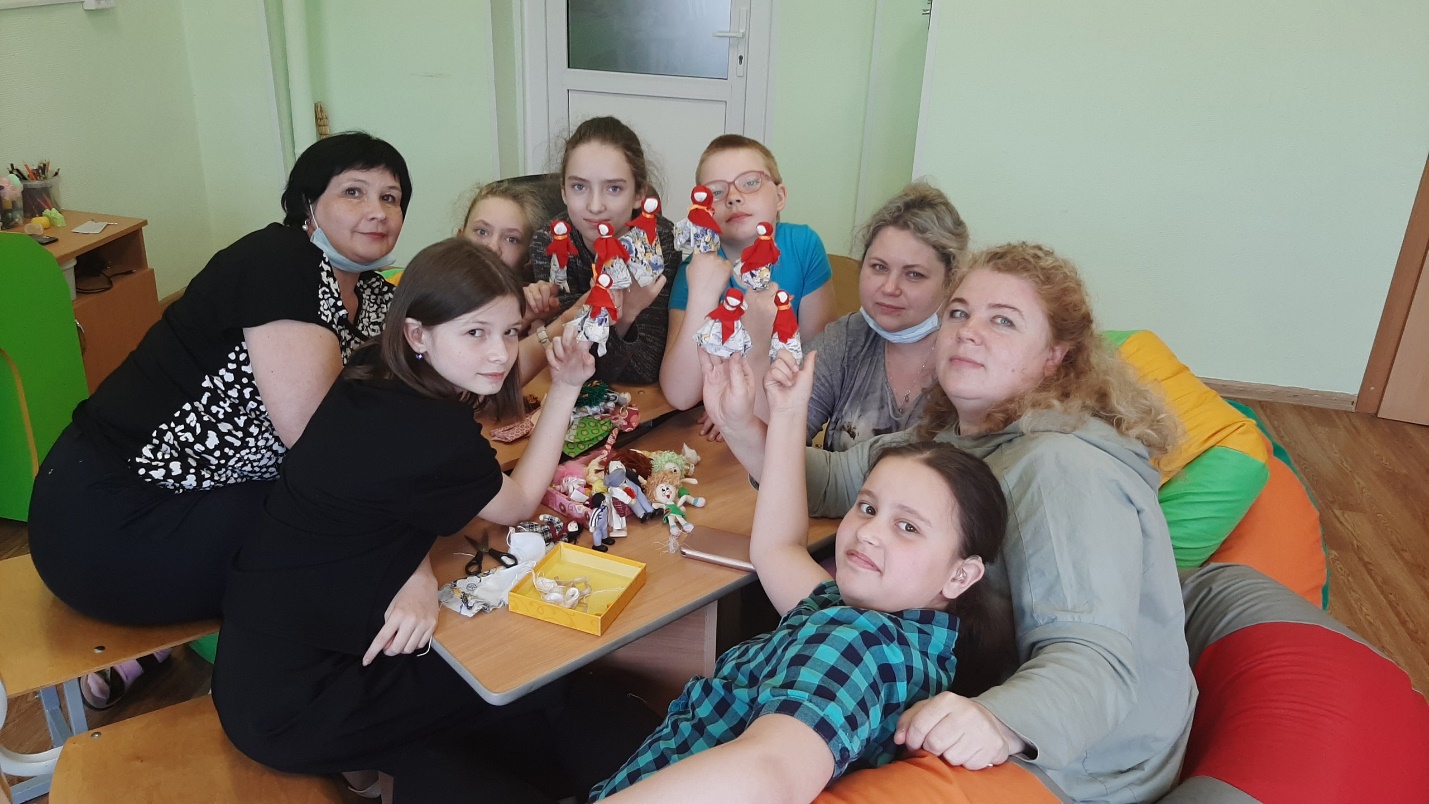 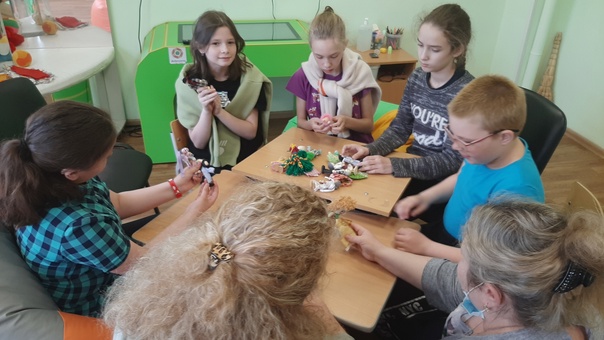 